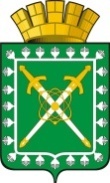 АДМИНИСТРАЦИЯ ГОРОДСКОГО ОКРУГА «ГОРОД ЛЕСНОЙ»П О С Т А Н О В Л Е Н И Е       03.02.2020                                                                                                             № 90г. ЛеснойОб организации и проведении в 2020 году открытого конкурса семейных социальных проектов «Васильевские чтения»В соответствии с распоряжением Правительства Российской Федерации от 29.05.2015 № 996-р «Об утверждении Стратегии развития воспитания в Российской Федерации на период до 2025 года», распоряжением Правительства Российской Федерации от 12.03.2016 № 423-р «Об утверждении плана мероприятий по реализации в 2016-2020 годах Стратегии развития воспитания в Российской Федерации на период до 2025 года»ПОСТАНОВЛЯЮ:Утвердить:1.1. Состав оргкомитета по подготовке и проведению открытого конкурса семейных социальных проектов «Васильевские чтения» (приложение № 1). 1.2. Положение о проведении открытого конкурса семейных социальных проектов «Васильевские чтения» (далее - Конкурс) (приложение № 2).Муниципальному казенному учреждению «Управление образования администрации городского округа «Город Лесной», руководителям образовательных организаций организовать работу по подготовке к Конкурсу.Разместить настоящее постановление на официальном сайте администрации городского округа «Город Лесной», официальном сайте муниципального казенного учреждения «Управление образования администрации городского округа «Город Лесной» в информационно-телекоммуникационной сети «Интернет».   Контроль исполнения настоящего постановления возложить на заместителя главы администрации городского округа «Город Лесной» по вопросам образования, культуры и спорта Виноградову Е.А. Глава  городского округа «Город Лесной»					                                              С.Е. Черепанов